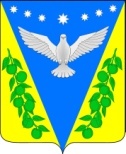 АДМИНИСТРАЦИЯУСПЕНСКОГО СЕЛЬСКОГО ПОСЕЛЕНИЯ УСПЕНСКОГО РАЙОНАПОСТАНОВЛЕНИЕот ______________ 2022 года					                                 № ___с. УспенскоеО внесении изменений в Постановление администрации Успенского сельского поселения Успенского района от 03.02.2021 года №14 «Об утверждении административного регламента предоставления администрацией Успенского сельского поселения Успенского района муниципальной услуги «Прием уведомлений о планируемом сносе объекта капитального строительства,  о завершении сноса объекта капитального строительства»В соответствии с Федеральным законом от 27июля 2010 года № 210-ФЗ «Об организации предоставления государственных и муниципальных услуг», Градостроительным кодексом Российской Федерации, руководствуясь Уставом Успенского сельского поселения Успенский район, п о с т а н о в л я ю:1. Внести в административный регламент предоставления администрацией Успенского сельского поселения Успенский район муниципальной услуги «Прием уведомлений о планируемом сносе объекта капитального строительства,  о завершении сноса объекта капитального строительства», следующие изменения:1.1. Изложить 4 абзац пункта 1.3.1.1. в следующей редакции:«в форме электронного документооборота посредствам:- направления на адрес электронной почты;- единой системы идентификации и аутентификации или иных государственных информационных систем, если такие государственные информационные системы в установленном Правительством Российской Федерации порядке обеспечивают взаимодействие с единой системой идентификации и аутентификации, при условии совпадения сведений о физическом лице в указанных информационных системах;- единой системы идентификации и аутентификации и единой информационной системы персональных данных, обеспечивающей обработку, включая сбор и хранение, биометрических персональных данных, обеспечивающей обработку, включая сбор и хранение, биометрических персональных данных, их проверку и передачу информации о степени их соответствия предоставленным биометрическим персональным данным физического лица;- подачи заявления через краевой портал Краснодарского края https://pgu.krasnodar.ru/1.2. Дополнить продраздел  2.7.1.  п.3) следующего содержания:«3) решение собственника объекта капитального строительства или застройщика и/или решения суда/органа местного самоуправления (один из документов). При этом в при наличии утвержденного решения о комплексном развитии территории предоставление документов указанных в данном пункте не требуется. 2.  Обнародовать настоящее постановление в соответствии с уставом Успенского сельского поселения Успенский район и разместить на официальном сайте администрации Успенского сельского поселения Успенский район в информационно-телекоммуникационной сети «Интернет».3. Контроль за исполнением настоящего постановления оставляю за собой.4. Постановление вступает в силу со следующего дня после его официального обнародования.Глава Успенского сельского  Поселения Успенского района                                                      В.Н. Плотников_____________________________________________________________________________Проект подготовлен и внесен:Главный специалист администрации Успенского сельского поселения                                                А.Н. ЧернышоваПроект согласован:Главный специалист администрацииУспенского сельского поселения                                                    Е.В.Пирогова